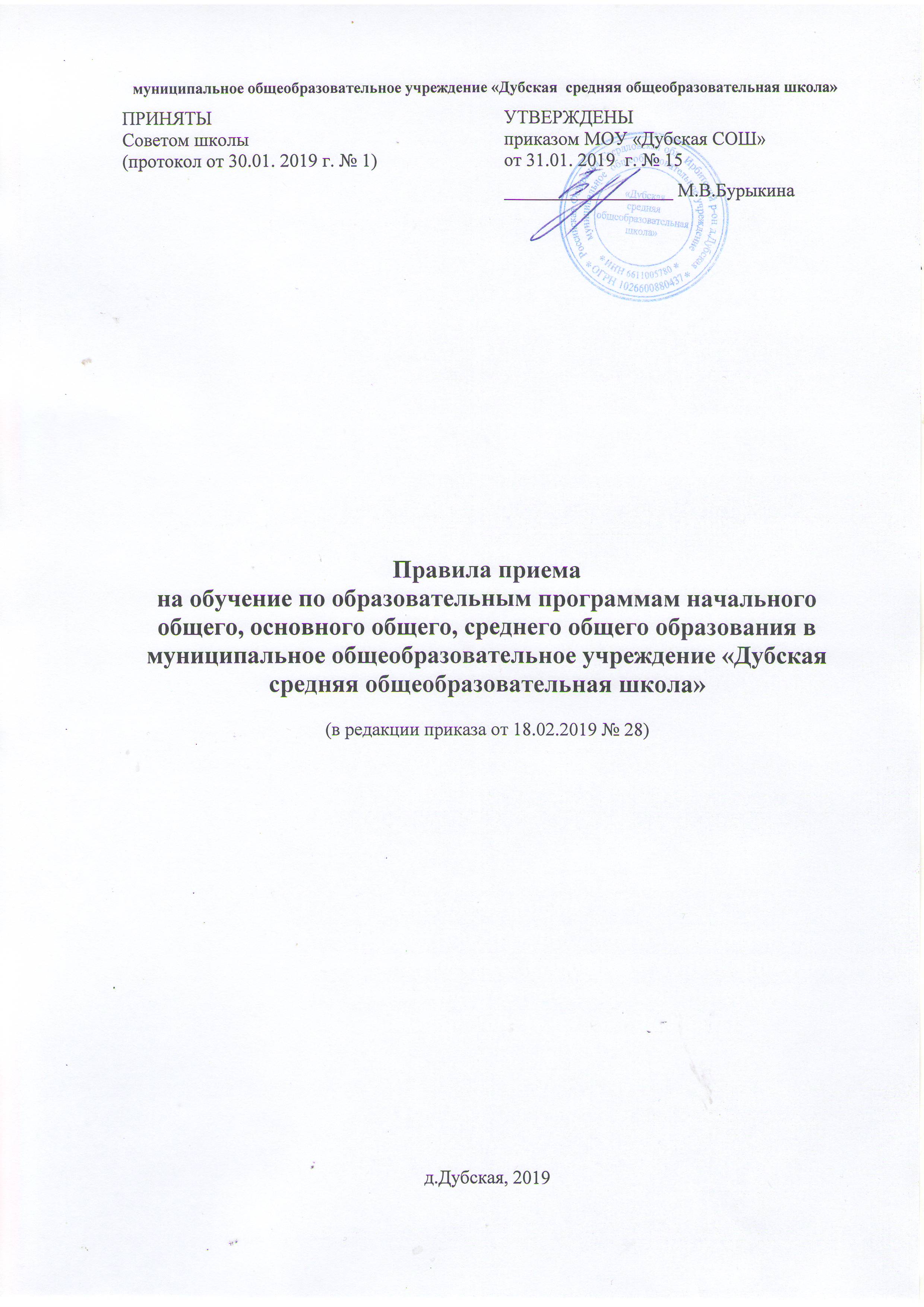 1. Общие положения1.1. Правила приема на обучение по образовательным программам начального общего, основного общего, среднего общего образования в муниципальное общеобразовательное учреждение «Дубская средняя общеобразовательная школа» (далее – Правила) разработаны в соответствии со следующими нормативными правовыми актами:- Федеральный закон Российской Федерации от 29 декабря 2012 года № 273-ФЗ «Об образовании в Российской Федерации»;- Приказ Министерства образования и науки Российской Федерации от 22 января 2014 года № 32 «Об утверждении Порядка приема граждан на обучение по образовательным программам начального общего, основного общего и среднего общего образования»,- Приказ Министерства образования и науки Российской Федерации от 12 марта 2014 года № 177 «Об утверждении Порядка и условий осуществления перевода обучающихся из одной организации, осуществляющей образовательную деятельность по образовательным  программам начального общего, основного общего и среднего общего образования, в другие организации, осуществляющие образовательную деятельность по образовательным программам соответствующих уровня и направленности», - Постановление Главного государственного санитарного врача Российской Федерации от 29 декабря . № . «Об утверждении СанПиН 2.4.2.2821-10 «Санитарно-эпидемиологические требования к условиям и организации обучения в общеобразовательных учреждениях».1.2. Настоящие Правила устанавливаются  муниципальным общеобразовательным учреждением «Дубская средняя общеобразовательная школа» (далее – школа)   самостоятельно в части, не урегулированной  законодательством  об  образовании.1.3. Правила принимаются Советом школы и утверждаются приказом директора школы. 1.4. Настоящие Правила вступают в силу с 01 февраля 2019 года.1.5. Срок действия Правил не ограничен. Настоящие Правила действуют до принятия новых.2. Прием на обучение в школу2.1. В муниципальное общеобразовательное учреждение «Дубскаясредняя общеобразовательная школа» (далее – школа) принимаются все дети, имеющие право на получение общего образования соответствующего уровня и проживающие на территории, за которой закреплена школа.Дети, не проживающие на закрепленной территории, принимаются на свободные места. Преимущественным правом обладают дети граждан, имеющих право на первоочередное предоставление места в школе в соответствии с законодательством Российской Федерации и нормативными правовыми актами субъекта Российской Федерации (приложение № 1).2.2. Требование обязательности получения среднего общего образования применительно к конкретному обучающемуся сохраняет силу до достижения им возраста восемнадцати лет, если соответствующее образование не было получено им ранее.2.3. В приеме в школу может быть отказано только по причине отсутствия в ней свободных мест. Свободными считаются места в классе наполняемостью менее  расчетной, которая определяется исходя из расчета площади на одного учащегося и расстановки мебели.Наполняемость классов не может превышать 25 учащихся. 2.4. В случае отсутствия мест в школе  родители (законные представители) ребенка для решения вопроса о его устройстве в другую общеобразовательную организацию обращаются непосредственно в орган исполнительной власти субъекта Российской Федерации, осуществляющий государственное управление в сфере образования, или орган местного самоуправления, осуществляющий управление в сфере образования.2.5. В первый класс принимаются дети по достижении возраста шести и шести месяцев при отсутствии противопоказаний по состоянию здоровья, но не позже достижения ими возраста восьми лет. По заявлению родителей (законных представителей) детей Управление образования Ирбитского муниципального образования вправе разрешить прием детей в школу на обучение по образовательным программам начального общего образования в более раннем или более позднем возрасте.2.6. Распорядительный акт Управления образования Ирбитского муниципального образования о закреплении образовательных организаций за конкретными территориями городского округа, издаваемый не позднее 1 февраля текущего года, подлежит размещению на информационном стенде, на официальном сайте школы не позднее 10 календарных дней со дня его издания.2.7. Родители (законные представители) несовершеннолетних обучающихся имеют право выбирать до завершения получения ребенком основного общего образования с учетом мнения ребенка, а также с учетом рекомендаций психолого-медико-педагогической комиссии (при их наличии) формы получения образования и формы обучения, организации, осуществляющие образовательную деятельность, язык, языки образования, факультативные и элективные учебные предметы, курсы, дисциплины (модули) из перечня, предлагаемого школой. Порядок выбора определяется соответствующими локальными актами школы.3. Сроки приема3.1. Школа с целью проведения организованного приема граждан в первый класс размещает на информационном стенде, на официальном сайте в сети "Интернет", в средствах массовой информации (в том числе электронных) информацию:- о количестве мест в первых классах не позднее 10 календарных дней с момента издания распорядительного акта о закрепленной территории;- о наличии свободных мест для приема детей, не проживающих на закрепленной территории, не позднее 1 июля.3.2. Прием заявлений в первый класс для граждан, проживающих на территории, закрепленной за школой, начинается не позднее 1 февраля и завершается не позднее 30 июня текущего года.3.3. Прием заявлений в первый класс для граждан, не проживающих на территории, закрепленной за школой, начинается с 1 июля текущего года и завершается при заполнении свободных мест, но не позднее 5 сентября
текущего года. По окончанию приема в первый класс всех детей, проживающих на закрепленной территории, школа может начать прием детей, не проживающих на закрепленной территории, ранее 1 июля.3.4. Для удобства родителей (законных представителей) детей прием документов осуществляется в соответствии с графиком, сформированным по территориальному принципу и утвержденным директором. 3.5. Прием граждан в порядке перевода из другой образовательной организации в 1-11 классы осуществляется в течение всего календарного года при наличии свободных мест. Школа размещает информацию о количестве вакантных мест для приема по каждой образовательной программе на официальном сайте в сети "Интернет".4.	Документы, представляемые при поступлении в школу4.1. Прием детей в школу осуществляется по личному заявлению родителя (законного представителя) ребенка при предъявлении оригинала документа, удостоверяющего личность родителя (законного представителя), либо оригинала документа, удостоверяющего личность иностранного гражданина и лица без гражданства в Российской Федерации. Школа может осуществлять прием указанного заявления в форме электронного документа с использованием информационно-телекоммуникационных сетей общего пользования.Примерная форма заявления размещается школой на информационном стенде и (или) на официальном сайте школы в сети «Интернет» (приложение № 2).В заявлении родителями (законными представителями) ребенка указываются следующие сведения:- фамилия, имя, отчество (последнее при наличии) ребенка; - дата и место рождения ребенка; - фамилия, имя, отчество (последнее при наличии) родителей (законных представителей) ребенка; - адрес места жительства ребенка, его родителей (законных представителей); - контактные телефоны родителей (законных представителей) ребенка.4.2. При зачислении в первый класс ребенка, проживающего на территории, за которой закреплена школа, его родители (законные представители) дополнительно предъявляют:- оригинал свидетельства о рождении ребенка или документ, подтверждающий родство заявителя, - свидетельство о регистрации (или документ, содержащий сведения о регистрации) ребенка по месту жительства или по месту пребывания на закрепленной территории. Родители (законные представители) детей, не проживающих на закрепленной территории, дополнительно предъявляют:- свидетельство о рождении ребенка. Родители (законные представители) детей, являющихся иностранными гражданами или лицами без гражданства, дополнительно предъявляют:- документ, подтверждающий родство заявителя (или законность представления прав ребенка), - документ, подтверждающий право заявителя на пребывание в России. Иностранные граждане и лица без гражданства все документы представляют на русском языке или вместе с заверенным в установленном порядке переводом на русский язык. 4.3. Совершеннолетние обучающиеся или родители (законные представители) несовершеннолетнего обучающегося при приеме в школу в течение учебного года в 1 класс или во 2-11 классы вместе с заявлением о зачислении обучающегося в школу в порядке перевода из другой организации, осуществляющей образовательную деятельность, представляют:- оригинал документа, удостоверяющего личность совершеннолетнего обучающегося или родителя (законного представителя) несовершеннолетнего обучающегося,- личное дело обучающегося,- документы, содержащие информацию об успеваемости обучающегося в текущем учебном году (выписка из классного журнала с текущими отметками и результатами промежуточной аттестации), заверенные печатью организации, осуществляющей образовательную деятельность, из которой прибыл обучающийся, и подписью руководителя (уполномоченного им лица), - аттестат об основном общем образовании для получения среднего общего образования. 4.4. Прием детей с ограниченными возможностями здоровья на обучение по адаптированной основной общеобразовательной программе осуществляется только с согласия их родителей (законных представителей) и на основании рекомендаций психолого-медико-педагогической комиссии.4.5. Родители (законные представители) детей имеют право по своему усмотрению представлять другие документы. 4.5.1. При приеме (переводе) на обучение по имеющим государственную аккредитацию образовательным программам начального общего и основного общего образования выбор языка образования, изучаемых родного языка из числа языков народов Российской Федерации, в том числе русского языка как родного языка, государственных языков республик Российской Федерации осуществляется по заявлениям родителей (законных представителей) детей.Порядок выбора языка образования и обучения, форма заявления родителей (законных представителей) определены в Положении о языках образования в муниципальном общеобразовательном учреждении «Дубская средняя общеобразовательная школа».4.6. Требование предоставления других документов в качестве основания для приема детей в школу не допускается.5. Документальное оформление отношений школы и учащихся, их родителей  (законных представителей)5.1. Факт ознакомления поступающего и (или) родителей (законных представителей) с уставом школы, с лицензией на осуществление образовательной деятельности, со свидетельством о государственной аккредитаций, с образовательными программами и другими документами, регламентирующими организацию и осуществление образовательной деятельности, права и обязанности обучающихся   фиксируется в заявлении о приеме и заверяется личной подписью родителей (законных представителей).Подписью родителей (законных представителей) ребенка фиксируется также согласие на обработку персональных данных и персональных данных ребенка в порядке, установленном законодательством Российской Федерации. 5.2. Документы, представленные родителями (законными представителями) детей, регистрируются в журнале приема заявлений (приложение № 3). После регистрации заявления родителям (законным представителям) детей выдается расписка в получении документов, содержащая информацию о регистрационном номере заявления о приеме ребенка в школу, о перечне представленных документов (приложение № 4). Расписка заверяется подписью должностного лица школы, ответственного за прием документов, и печатью школы. 5.3. Зачисление в первый класс школы оформляется приказом (приложение № 5) в течение 7 рабочих дней после приема документов. Приказы о приеме детей на обучение
размещаются на информационном стенде школы в день
их издания.На каждого ребенка, зачисленного в школу, заводится личное дело, в котором хранятся все сданные документы, а также копии предъявляемых при приеме документов.5.4. Зачисление обучающихся в школу в порядке перевода оформляются приказом (приложение № 6) в течение 3 рабочих дней после приема заявления и документов, указанных в пункте 4.3., с указанием даты зачисления и класса.4.5. Школа при зачислении обучающегося, отчисленного из другой организации, в течение 2 рабочих дней с даты издания приказа о зачислении обучающегося в порядке перевода письменно уведомляет организацию, из которой прибыл обучающийся, о номере и дате приказа о зачислении обучающегося в школу (приложение № 7).Приложение №1 Категории граждан, имеющих право в первоочередном порядке на предоставление места при приеме заявлений для зачисления на свободные местаПриложение №2 ЗАЯВЛЕНИЕПрошу зачислить в ______ класс  МОУ «Дубская СОШ»  моего ребенка _____________________________________________________________________________(ФИО (последнее – при наличии) ребенка)Дата рождения ребенка: «______» ___________________ 20___ г.Месторожденияребенка:  ___________________________________________________________________;Сведения о родителях (законных представителях):Отец________________________________________________________________________Мать________________________________________________________________________(фамилия, имя, отчество (последнее – при наличии) полностью)Адрес места жительства ребенка: ____________________________________________________________________;Адрес места жительства родителей (законных представителей): Отец________________________________________________________________________Мать_______________________________________________________________________;Контактные телефоны родителей (законных представителей) ребенка:Отец___________________________________________________Мать___________________________________________________;С уставом школы, лицензией на осуществление образовательной деятельности, свидетельством о государственной аккредитации, с образовательными программами и другими документами, регламентирующими организацию и осуществление образовательной деятельности, права и обязанности обучающихсяознакомлен.   ______________________		___________________________                                (ФИО заявителя)		                                                                                        (подпись заявителя)В соответствии с Федеральным законом от 27.07.2006 № 152-ФЗ «О персональных данных»даю свое согласие МОУ «Дубская СОШ» на сбор, систематизацию, накопление, хранение, уточнение, использование, передачу в случаях, установленных соответствующими нормативными правовыми актами, на бумажном и электронном носителях с обеспечением конфиденциальности наших (моих) персональных данных и персональных данных нашего (моего) ребенка, сообщаемых нами (мною) в настоящем заявлении и содержащихся в прилагаемыхнами (мною) к данному заявлению документах (копиях документов), в целях осуществления учета детей, подлежащих обязательному обучению в образовательных организациях, реализующих образовательные программы общего образования, а также в целях осуществления индивидуального учета освоения нашим (моим) ребенком общеобразовательных программ на период до отчисления нашего (моего) ребенка из списочного состава учащихся МОУ «Дубская СОШ». В случаях нарушения МОУ «Дубская СОШ».наших (моих) прав и законных прав и законных интересов нашего (моего) ребенка при обработке вышеуказанных персональных данных, данное в настоящем заявлении нами (мною) согласие на обработку таких персональных данных может быть нами (мною) отозвано путем подачи в МОУ «Дубская СОШ». соответствующих письменных заявлений. В случаях, когда указанные в настоящем заявлении персональные данные изменятся, станут устаревшими, недостоверными, мы (я) будем производить их уточнение путем подачи в МОУ «Дубская СОШ» соответствующего письменного заявления.______________________		___________________________                                (ФИО заявителя)		                                                                                        (подпись заявителя)Дата подачи заявления: «_____» _________________ 20____ г.                       ______________________________  ________________                                                                                                            (ФИО заявителя)		                                             (подпись заявителя)Приложение №3 Журнал приема заявлений в МОУ «Дубская СОШ»Приложение №4 РАСПИСКАО ПРЕДОСТАВЛЕНИИ ДОКУМЕНТОВ ДЛЯ ПРИЕМАВ МОУ «Дубская СОШ»Выдана в подтверждении того, что в МОУ «Дубская СОШ» представлены следующие документы для зачисления	_____________________________________________________________ в _______ класс:                                                 (фамилия, имя, отчество ребенка)Копии представленных документов хранятся в личном деле обучающегося.«___» ___________ 20___г.Ответственное лицо, принявшее документы ___________________ / ___________________/ 			                         (подпись)		              (Ф.И.О.)                                                                   М.П.Телефоны для получения информации:  МОУ МОУ «Дубская СОШ» тел. 8(34355) 30434Приложение № 5В соответствии с Правилами приема на обучение по образовательным программам начального общего, основного общего, среднего общего образования в муниципальное общеобразовательное учреждение «Дубская средняя общеобразовательная школа», утвержденными приказом МОУ «Дубская СОШ» от _______ № ____, руководствуясь Уставом МОУ «Дубская СОШ», на основании заявления родителей (законных представителей) несовершеннолетнего гражданина от _______ПРИКАЗЫВАЮ:Зачислить Фамилия Имя Отчество (в родительном падеже), дата рождения в 1 класс с 1 сентября 20__ года.  Фамилия И.О. (в дательном падеже), должность оформить личное дело обучающегосяФамилия И.О.Разместить приказ  о зачислении обучающегося  на информационном стенде в день издания приказа.Контроль исполнения приказа оставляю за собой.Директор МОУ «Дубская СОШ»                                  И.О. ФамилияПриложение № 6В соответствии с Правилами приема на обучение по образовательным программам начального общего, основного общего, среднего общего образования в муниципальное общеобразовательное учреждение «Дубская средняя общеобразовательная школа», утвержденными приказом МОУ «Дубская СОШ» от _______ № ____, руководствуясь Уставом МОУ «Дубская СОШ», на основании заявления родителей (законных представителей) несовершеннолетнего гражданина от _______ПРИКАЗЫВАЮ:Зачислить Фамилия Имя Отчество (в родительном падеже), дата рождения в порядке перевода из (наименование образовательной организации) в _____ класс с ___________ 20__ года. В течение двух рабочих дней с даты издания приказа о зачислении обучающегося в порядке перевода письменно уведомить (наименование образовательной организации) о номере и дате приказа о зачислении обучающегося в МОУ «Дубская СОШ».Контроль исполнения приказа оставляю за собой.Директор МОУ «Дубская СОШ»                                  И.О. ФамилияПриложение № 7 Уважаемая _____________________!МОУ «Дубская СОШ» уведомляет Вас о том, что обучающийся Фамилия Имя Отчество, дата рождения зачислен в ____ класс приказом МОУ «Дубская СОШ» от _______ № ____Директор МОУ «Дубская СОШ»                                          И.О. Фамилия№ п/пРеквизиты правового актаКатегория гражданНеобходимые документы для подтверждения права1.Федеральный закон от 27.05.1998 № 76-ФЗ «О статусе военнослужащих» (абз. 2, п. 6 ст. 19)Дети военнослужащих по месту жительства их семейУдостоверение личности военнослужащего1.Федеральный закон от 27.05.1998 № 76-ФЗ «О статусе военнослужащих» (абз. 2, п. 6 ст. 19)Дети военнослужащих по месту жительства их семейВоенный билет солдата, матроса, сержанта, старшины, прапорщика и мичмана 2.Федеральный закон от 07.02.2011 № 3-ФЗ «О полиции» (пункты 1-6  части  6 статьи 46, пункт 2 статьи 56) 1. Дети сотрудников полиции (сотрудников органов внутренних дел, не являющихся сотрудниками полиции)Справка с места работы, выданная кадровым подразделением полиции или органа внутренних дел, служебное удостоверение 2.Федеральный закон от 07.02.2011 № 3-ФЗ «О полиции» (пункты 1-6  части  6 статьи 46, пункт 2 статьи 56)2. Дети сотрудников полиции, (сотрудников органов внутренних дел, не являющихся сотрудниками полиции), погибших (умерших) вследствие увечья или иного повреждения здоровья, полученных в связи с выполнением служебных обязанностейСправка с места работы, выданная кадровым подразделением полиции или органа внутренних дел, свидетельство о смерти 2.Федеральный закон от 07.02.2011 № 3-ФЗ «О полиции» (пункты 1-6  части  6 статьи 46, пункт 2 статьи 56)3. Дети сотрудников полиции, (сотрудников органов внутренних дел, не являющихся сотрудниками полиции), умерших вследствие заболевания, полученного в период прохождения службы в полиции (органах внутренних дел)Справка с места работы, выданная кадровым подразделением органа внутренних дел, свидетельство о смерти2.Федеральный закон от 07.02.2011 № 3-ФЗ «О полиции» (пункты 1-6  части  6 статьи 46, пункт 2 статьи 56)4. Дети граждан Российской Федерации, уволенных со службы в полиции (органах внутренних дел), вследствие увечья или иного повреждения здоровья, полученных в связи с выполнением служебных обязанностей и исключивших возможность дальнейшего прохождения службы в полиции (органах внутренних дел)Справка с места работы, выданная кадровым подразделением полиции или органа внутренних дел2.Федеральный закон от 07.02.2011 № 3-ФЗ «О полиции» (пункты 1-6  части  6 статьи 46, пункт 2 статьи 56)5. Дети граждан Российской Федерации, умерших в течение одного года после увольнения со службы в полиции (органах внутренних дел), вследствие увечья или иного повреждения здоровья, полученных в связи с выполнением служебных обязанностей, либо вследствие заболевания, полученного в период прохождения службы в полиции (органах внутренних дел), исключивших возможность дальнейшего прохождения службы в полиции (органах внутренних дел) Справка с места работы, выданная кадровым подразделением полиции или органа внутренних дел,  свидетельство о смерти2.Федеральный закон от 07.02.2011 № 3-ФЗ «О полиции» (пункты 1-6  части  6 статьи 46, пункт 2 статьи 56)6. Дети, находящиеся (находившиеся) на иждивении сотрудников полиции (сотрудников органов внутренних дел, не являющихся сотрудниками полиции), граждан Российской Федерации, указанных в пунктах 1 - 5 ч. 6 ст. 46 Федерального закона от 07.02.2011 № 3-ФЗ «О полиции» (пункты 2-6 настоящего Приложения)Служебное удостоверение (для работающих сотрудников полиции (органов внутренних дел); справка с места работы, выданная кадровым подразделением полиции или органа внутренних дел (для уволившихся сотрудников полиции (органов внутренних дел)3.Федеральный закон от 30.12.2012 № 283-ФЗ «О социальных гарантиях сотрудникам некоторых федеральных органов исполнительной власти и внесении изменений в отдельные законодательные акты Российской Федерации» с изменениями вступившими в силу с 13.07.2016 (пункты 1-6 части 14 статьи 3)1. Дети сотрудников, имеющих специальные звания и проходящих службу в учреждениях и органах уголовно-исполнительной системы, федеральной противопожарной службе Государственной противопожарной службы и таможенных органах Российской ФедерацииСправка с места работы, выданная кадровым подразделением учреждения или органа, служебное удостоверение3.Федеральный закон от 30.12.2012 № 283-ФЗ «О социальных гарантиях сотрудникам некоторых федеральных органов исполнительной власти и внесении изменений в отдельные законодательные акты Российской Федерации» с изменениями вступившими в силу с 13.07.2016 (пункты 1-6 части 14 статьи 3)2. Дети сотрудников, погибших (умерших) вследствие увечья или иного повреждения здоровья, полученных в связи с выполнением служебных обязанностейСправка с места работы, выданная кадровым подразделением учреждения или органа, свидетельство о смерти3.Федеральный закон от 30.12.2012 № 283-ФЗ «О социальных гарантиях сотрудникам некоторых федеральных органов исполнительной власти и внесении изменений в отдельные законодательные акты Российской Федерации» с изменениями вступившими в силу с 13.07.2016 (пункты 1-6 части 14 статьи 3)3. Дети сотрудников, умерших вследствие заболевания, полученного в период прохождения службы в учреждениях и органахСправка с места работы, выданная кадровым подразделением учреждения или органа, свидетельство о смерти3.Федеральный закон от 30.12.2012 № 283-ФЗ «О социальных гарантиях сотрудникам некоторых федеральных органов исполнительной власти и внесении изменений в отдельные законодательные акты Российской Федерации» с изменениями вступившими в силу с 13.07.2016 (пункты 1-6 части 14 статьи 3)4. Дети граждан Российской Федерации, уволенных со службы в учреждениях и органах вследствие увечья или иного повреждения здоровья, полученных в связи с выполнением служебных обязанностей и исключивших возможность дальнейшего прохождения службы в учреждениях и органахСправка с места работы, выданная кадровым подразделением учреждения или органа3.Федеральный закон от 30.12.2012 № 283-ФЗ «О социальных гарантиях сотрудникам некоторых федеральных органов исполнительной власти и внесении изменений в отдельные законодательные акты Российской Федерации» с изменениями вступившими в силу с 13.07.2016 (пункты 1-6 части 14 статьи 3)5. Дети граждан Российской Федерации, умерших в течение одного года после увольнения со службы в учреждениях и органах вследствие увечья или иного повреждения здоровья, полученных в связи с выполнением служебных обязанностей, либо вследствие заболевания, полученного в период прохождения службы в учреждениях и органах, исключивших возможность дальнейшего прохождения службы в учреждениях и органахСправка с места работы, выданная кадровым подразделением учреждения или органа,  свидетельство о смерти3.Федеральный закон от 30.12.2012 № 283-ФЗ «О социальных гарантиях сотрудникам некоторых федеральных органов исполнительной власти и внесении изменений в отдельные законодательные акты Российской Федерации» с изменениями вступившими в силу с 13.07.2016 (пункты 1-6 части 14 статьи 3)6. Дети, находящиеся (находившиеся) на иждивении сотрудников, граждан Российской Федерации, указанных в пунктах 1 - 5 ч.14 ст.3 Федерального закона от 30.12.2012 № 283-ФЗ «О социальных гарантиях сотрудникам некоторых федеральных органов исполнительной власти и внесении изменений в отдельные законодательные акты Российской Федерации»Служебное удостоверение (для работающих сотрудников учреждений или органов); справка с места работы выданная кадровым подразделением учреждения или органа (для уволившихся сотрудников учреждений или органов)Директору МОУ «Дубская СОШ» ____________________________                                 ФИО директора Регистр..№заявленияДата  регистрации заявленияФИОпоступающего гражданина, указанного в заявлении о зачислении в МОУДата рожденияпоступающего гражданинаФИО заявителяАдрес места жительстваПредставленные документыДокументы, представленные по усмотрению родителейПодпись родите-ля о получении распискиВ случае отказа в зачисле-нии гражданина указать основание№ п/пНаименование документаОтметка о принятии1.Заявление о приеме ребенкаРегистр. № ________2.Документ, удостоверяющая личность родителя (законного представителя)3.Свидетельство о рождении ребенка или иной документ подтверждающий родство с ребенком (для иностранных граждан или лиц без гражданства)5.Свидетельство о регистрации ребенка по месту жительства (по месту пребывания) на закрепленной территории или документ, содержащий сведения о регистрации ребенка по месту жительства (месту пребывания) на закрепленной территории6.Документ, подтверждающий право заявителя на пребывание в Российской Федерации (для иностранных граждан и лиц без гражданства)7.Личное дело обучающегося (при зачислении в порядке перевода)8.Документы, содержащие информацию об успеваемости обучающегося в текущем учебном году (при зачислении в порядке перевода)9.Аттестат об основном общем образовании (при приеме для получения среднего общего образования) 10.Другие документы, представленные по усмотрению родителей (законных представителей)Управление образования Ирбитского муниципального образованияУправление образования Ирбитского муниципального образованияМуниципальное общеобразовательное учреждение «Дубская средняя общеобразовательная школа»(МОУ «Дубская СОШ»)Муниципальное общеобразовательное учреждение «Дубская средняя общеобразовательная школа»(МОУ «Дубская СОШ»)ПРИКАЗПРИКАЗ_______________________№ ______________Д.ДубскаяД.ДубскаяО зачислении обучающегосяО зачислении обучающегосяУправление образования Ирбитского муниципального образованияУправление образования Ирбитского муниципального образованияМуниципальное общеобразовательное учреждение «Дубская средняя общеобразовательная школа»(МОУ «Дубская СОШ»)Муниципальное общеобразовательное учреждение «Дубская средняя общеобразовательная школа»(МОУ «Дубская СОШ»)ПРИКАЗПРИКАЗ_______________________№ ______________Д.ДубскаяД.ДубскаяО зачислении обучающегосяО зачислении обучающегосяУправление образования Ирбитского муниципального образованияУправление образования Ирбитского муниципального образованияМуниципальное общеобразовательное учреждение «Дубская средняя общеобразовательная школа» (МОУ «Дубская СОШ»)Муниципальное общеобразовательное учреждение «Дубская средняя общеобразовательная школа» (МОУ «Дубская СОШ»)623805, Свердловская область, Ирбитский район, д. Дубская, ул.Школьная, 6Тел. (34355) 3-04-34 Е-mail: dubskaya35@mail.ruл/с  20906071260  в Финансовом управлении МО Ирбитский районИНН 6611005780   ОКПО 50310438623805, Свердловская область, Ирбитский район, д. Дубская, ул.Школьная, 6Тел. (34355) 3-04-34 Е-mail: dubskaya35@mail.ruл/с  20906071260  в Финансовом управлении МО Ирбитский районИНН 6611005780   ОКПО 50310438_____________   № _________На № _________ от _____________Наименование образовательной организации, из которой отчислен обучающийсяДиректору Фамилия И.О.О зачислении обучающегосяО зачислении обучающегося